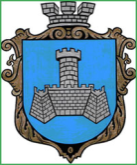 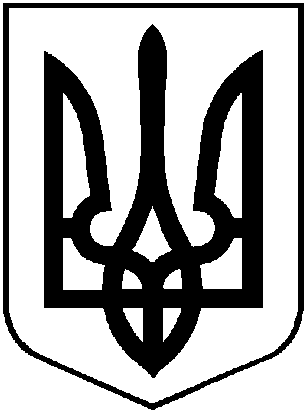 УКРАЇНАВІННИЦЬКОЇ ОБЛАСТІМІСТО ХМІЛЬНИКРОЗПОРЯДЖЕННЯМІСЬКОГО ГОЛОВИ  від “23” грудня 2021   р                                                                                 №678-рПро призупинення прийому громадян в управлінні праці та соціального захисту населення Хмільницької міської ради    Керуючись статтями 42,59 Закону України “Про місцеве самоврядування в Україні”, відповідно до постанови Кабінету Міністрів України від 09.12.2020 р. № 1236 “Про встановлення карантину та запровадження обмежувальних протиепідемічних заходів з метою запобігання поширенню на території України гострої респіраторної хвороби COVID-19, спричиненої коронавірусом SARS-CoV-2” (зі змінами), враховуючи службову записку начальника управління праці та соціального захисту населення Хмільницької міської ради Тимошенко І.Я.  від 23.12.2021 р. №02-6950  :1.Призупинити прийом громадян в управлінні праці та соціального захисту населення Хмільницької міської ради з 24.12.2021 р.  по 06.01.2022 р. 2.Посадовим особам управління праці та соціального захисту населення Хмільницької міської ради забезпечувати надання суб’єктам звернень інформації про порядок надання управлінням адміністративних послуг, надання відповідей на запити (за умови технічної можливості), консультацій через засоби телекомунікації (телефон, електронна пошта, інші засоби зв’язку).3.Управлінню праці та соціального захисту населення Хмільницької міської ради спільно з відділом інформаційної діяльності та комунікацій із громадськістю міської ради (Мазур Н.П.) поінформувати жителів Хмільницької міської територіальної громади через офіційний веб-сайт Хмільницької міської ради про режим роботи управління праці та соціального захисту населення Хмільницької міської ради.4.Контроль за виконанням цього розпорядження покласти на керуючого справами виконавчого комітету  міської ради  Маташа С.П.Міський голова				                                        Микола ЮРЧИШИН            Сергій МАТАШ            Андрій СТАШКОІрина ТИМОШЕНКО            Наталія МАЗУР            Надія БУЛИКОВА